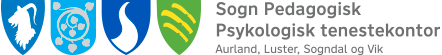 Samtykke til deling av opplysningar med Sogn pedagogisk-psykologisk teneste i førtilmeldingsfasen.Dette er eit samtykke til at Sogn PPT kan delta i eit samarbeid med føresette og barnehage/skule for å undersøke om barnet har tilfredsstillande utbytte av opplæringa. PPT vil lagre opplysningar i sitt fagsystem.Førtilmeldingsfasen er ein periode der føresette og barnehage/skule har kontakt med Sogn PPT med uro rundt kva utbytte barnet har av opplæringa. I førtilmeldingsfasen vil PPT kunne observere og samtale med barnet/eleven, føresette, barnehage/skule.Barnet er ikkje tilmeldt Sogn PPT i førtilmeldingsfasen.Der ein i samarbeid blir einige om at PPT må kartlegge meir og uttale seg om kva utbytte barnet/eleven har av opplæringa gjennom ei sakkunnig vurdering (bhg.lova § 34, Oppl.l § 5-3/Oppl.lov 2024 §11-7), må barnet/eleven tilmeldast PPT på eige skjema. De kan når som helst trekkje dette samtykket tilbake ved å melde frå til barnehage/skule/PPT.Postadresse: Postboks 153, 6851 Sogndal.Besøksadresse: Dalavegen 2, 1.etg, 6856 SogndalTlf. 458 79 726E-post: postmottak.ppt@sogndal.kommune.noMe samtykker til at barnehagen/skulen kan dele opplysningar om barnet med Sogn PPT, og at PPT kan lagre dette i sitt fagsystemMe samtykker ikkje til at barnehagen/skulen kan dele opplysningar om barnet med Sogn PPTNamn på barnet:Personnummer (11 siffer):Dato:Dato:Underskrift føresett 1:Tlf: Underskrift føresett 2:Tlf: